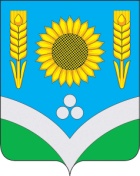 CОВЕТ НАРОДНЫХ ДЕПУТАТОВРОССОШАНСКОГО МУНИЦИПАЛЬНОГО РАЙОНАВОРОНЕЖСКОЙ ОБЛАСТИРЕШЕНИЕ49 сессииот 24 мая 2023 года № 326                                                                         г. РоссошьО внесении изменений и дополненийв Устав Россошанского муниципального района Воронежской областиВ соответствии с Федеральным законом от 06.10.2003 № 131-ФЗ «Об общих принципах организации местного самоуправления в Российской Федерации», Федеральным законом от 21.07.2005 № 97-ФЗ «О государственной регистрации уставов муниципальных образований» и в целях приведения Устава Россошанского муниципального района в соответствие с действующим законодательством Совет народных депутатов Россошанского муниципального районаРЕШИЛ:1. Внести в Устав Россошанского муниципального района Воронежской области изменения и дополнения согласно приложению.2. Направить настоящее решение в Управление Министерства юстиции Российской Федерации по Воронежской области для государственной регистрации в порядке, установленном федеральным законом.Настоящее решение подлежит опубликованию в официальном вестнике газеты «Россошанский курьер» после его государственной регистрации в Управлении Министерства юстиции Российской Федерации по Воронежской области и вступает в силу после его официального опубликования, размещается на официальном сайте Совета народных депутатов Россошанского муниципального района в сети Интернет.Контроль за исполнением настоящего решения возложить на главу Россошанского муниципального района Сисюка В.М.Глава Россошанского муниципального района                                                                                В.М. СисюкПриложение к решению сессии Совета народных депутатов Россошанского муниципального района Воронежской области от 24.05.2023 г. № 326Изменения и дополнения в Устав Россошанского муниципального района Воронежской областиВ статье 8. «Вопросы местного значения Россошанского муниципального района» в части 1 пункт 35 изложить в следующей редакции: «35) обеспечение выполнения работ, необходимых для создания искусственных земельных участков для нужд Россошанского муниципального района в соответствии с федеральным законом;».В статье 28 «Организация работы Совета народных депутатов муниципального района» абзац 1 части 2 изложить в следующей редакции: «2. По представлению главы Россошанского муниципального района открытым голосованием избирается заместитель председателя Совета народных депутатов, осуществляющий свои полномочия на  непостоянной основе.».В статье 33 «Статус и основные гарантии осуществления полномочий депутата, члена выборного органа местного самоуправления»:часть 7.4 исключить;статью 33 Устава дополнить частью 11.2 следующего содержания: «11.2 Полномочия депутата представительного органа муниципального образования прекращаются досрочно решением представительного органа муниципального образования в случае отсутствия депутата без уважительных причин на всех заседаниях представительного органа муниципального образования в течение шести месяцев подряд.».